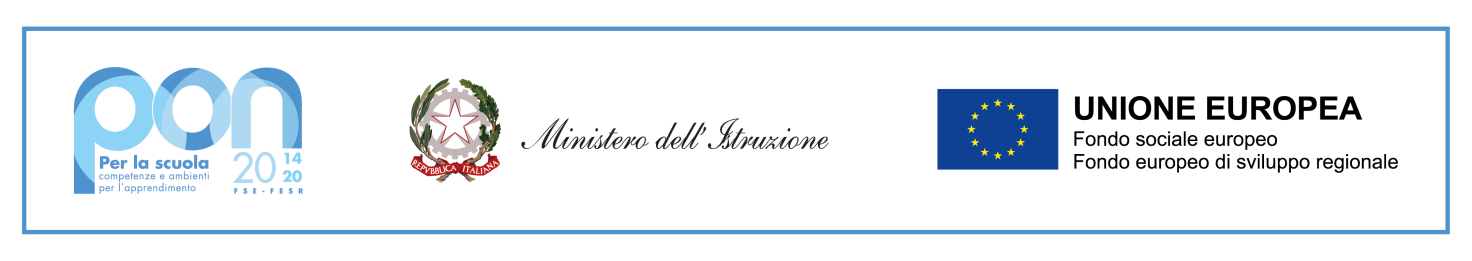 Ministero dell’IstruzioneUfficio Scolastico Regionale LazioISTITUTO COMPRENSIVO STATALE VIA DELLA TECNICARMIC8D400N - Via della Tecnica, 3 – 00071 POMEZIA - 41° DistrettoCF   97713590582 - Tel. 06 91603222 e-mail rmic8d400n@istruzione.it - pec  rmic8d400n@pec.istruzione.itPIANO DIDATTICO PERSONALIZZATOLa compilazione del Piano Didattico Personalizzato (PDP) deve essere predisposto entro il primo trimestre scolastico. Nella predisposizione è fondamentale il raccordo con la famiglia. Indice generale Dati anagrafici e presentazione………………………………………………………………… 2 Descrizione delle abilità e dei comportamenti ………………………………………………… 3Osservazione di ulteriori aspetti significativi ………………………………………………….. 8Patto educativo …………………………………………………………………………..……. 10Strategie e metodologie, misure compensative e dispensative ………………………………... 12Modalità di svolgimento della prova tipo Invalsi (solo classi terze) ………………………….. 16Dati anagrafici e presentazione Descrizione delle abilità e dei comportamentiOsservazione di ulteriori aspetti significativiPatto educativoStrategie e metodologie, misure compensative e dispensativeStrategie e metodologieMisure dispensativeStrumenti compensativiModalità di svolgimento della prova di tipo Invalsi Secondo quanto stabilito dal D. Lgs. 62/2017 gli studenti con Disturbi Specifici dell’Apprendimento partecipano alle Prove INVALSI secondo le modalità previste dal proprio Piano Didattico Personalizzato. L’alunno/a svolgerà la prova Invalsi secondo le seguenti modalità: Nel caso della Prova di Inglese, se il PDP prevede l’esonero dalla prova scritta di lingua straniera o dall’insegnamento della lingua straniera, lo studente con DSA non svolge la prova di lettura o di ascolto oppure l’intera Prova nazionale. FirmeLe parti coinvolte si impegnano a rispettare quanto condiviso e concordato nel presente PDP per il successo formativo dell’alunno. ALUNNOCLASSEINSEGNANTE COORDINATORE Dati AnagraficiDati AnagraficiCognome e NomeLuogo di nascitaData (gg/mm/aaaa)Lingua madreEventuale bilinguismoInformazioni essenziali di presentazione  Situazione di Bisogno Educativo Speciale (BES) Individuato da _____________________________________________________________  Diagnosi di Disturbo Specifico dell’Apprendimento (DSA)Diagnosi / Relazione Multi ProfessionaleDiagnosi / Relazione Multi ProfessionaleEnte certificanteCodice ICD10Redatta daIn dataAggiornamenti diagnosticiAltre relazioni clinicheInterventi riabilitativiInformazioni generali fornite dalla famiglia e/o enti affidatari (interessi, difficoltà, abilità, punti di forza, aspettative, richieste)Lettura Osservazione in classeOsservazione in classeVelocità Dati rilevabili nella diagnosiVelocità Dati rilevabili nella diagnosiCorrettezza Dati rilevabili nella diagnosiCorrettezza Dati rilevabili nella diagnosiComprensione Dati rilevabili nella diagnosiComprensione Dati rilevabili nella diagnosiScritturaOsservazione in classeOsservazione in classeSotto dettatura Dati rilevabili nella diagnosiSotto dettatura Dati rilevabili nella diagnosiSotto dettatura Dati rilevabili nella diagnosiSotto dettatura Dati rilevabili nella diagnosiProduzione autonomaDati rilevabili nella diagnosiProduzione autonomaDati rilevabili nella diagnosiProduzione autonomaDati rilevabili nella diagnosiProduzione autonomaDati rilevabili nella diagnosiProduzione autonomaDati rilevabili nella diagnosiProduzione autonomaDati rilevabili nella diagnosiProduzione autonomaDati rilevabili nella diagnosiProduzione autonomaDati rilevabili nella diagnosiProduzione autonomaDati rilevabili nella diagnosiProduzione autonomaDati rilevabili nella diagnosiGrafiaOsservazione in classeOsservazione in classeDati rilevabili nella diagnosiDati rilevabili nella diagnosiDati rilevabili nella diagnosiDati rilevabili nella diagnosiCalcoloOsservazione in classeOsservazione in classeDifficoltà visuospaziali Dati rilevabili nella diagnosiDifficoltà visuospaziali Dati rilevabili nella diagnosiMemorizzazione di formule Dati rilevabili nella diagnosiMemorizzazione di formule Dati rilevabili nella diagnosiQuantificazione automatizzata (es. senso del numero, ordine di grandezza)Dati rilevabili nella diagnosiQuantificazione automatizzata (es. senso del numero, ordine di grandezza)Dati rilevabili nella diagnosiRecupero di fatti numerici (es. tabelline, calcolo rapido)Dati rilevabili nella diagnosiRecupero di fatti numerici (es. tabelline, calcolo rapido)Dati rilevabili nella diagnosiAutomatizzazione dell’algoritmo proceduraleDati rilevabili nella diagnosiAutomatizzazione dell’algoritmo proceduraleDati rilevabili nella diagnosiErrori di processazione numerica (aspetti cardinali, ordinali, corrispondenza numero/quantità)Dati rilevabili nella diagnosiErrori di processazione numerica (aspetti cardinali, ordinali, corrispondenza numero/quantità)Dati rilevabili nella diagnosiUso degli algoritmi di base del calcolo (scritto e a mente)Dati rilevabili nella diagnosiUso degli algoritmi di base del calcolo (scritto e a mente)Dati rilevabili nella diagnosiCapacità di problem solving Dati rilevabili nella diagnosiCapacità di problem solving Dati rilevabili nella diagnosiComprensione del testo di un problema  Dati rilevabili nella diagnosiComprensione del testo di un problema  Dati rilevabili nella diagnosiComprensione del testo di un problema, anche quando il testo viene letto da altriDati rilevabili nella diagnosiComprensione del testo di un problema, anche quando il testo viene letto da altriDati rilevabili nella diagnosiAltre caratteristiche del processo di apprendimentoOsservazione in classeOsservazione in classeProprietà linguistica Dati rilevabili nella diagnosiProprietà linguistica Dati rilevabili nella diagnosiScrivere quiMemoriaDati rilevabili nella diagnosiMemoriaDati rilevabili nella diagnosiScrivere quiAttenzioneDati rilevabili nella diagnosiAttenzioneDati rilevabili nella diagnosiScrivere quiAffaticabilitàDati rilevabili nella diagnosiAffaticabilitàDati rilevabili nella diagnosiScrivere quiPrassieDati rilevabili nella diagnosiPrassieDati rilevabili nella diagnosiScrivere quiAltroDati rilevabili nella diagnosiAltroDati rilevabili nella diagnosiScrivere quiAtteggiamenti e comportamenti riscontrabili a scuola Atteggiamenti e comportamenti riscontrabili a scuola Regolarità nella frequenza scolastica Autonomia nel lavoroAccettazione strumenti compensativi e misure dispensativeRispetto delle regoleRispetto degli impegni Difficoltà nel mantenere l’attenzione durante le spiegazioniNon svolge regolarmente i compiti a casaNon esegue le consegne che gli vengono proposte in classeManifesta difficoltà nella comprensione delle consegne proposteFa domande non pertinentiDisturba lo svolgimento delle lezioni (es. distrae i compagni)Non presta attenzione ai richiami Ha difficoltà a stare fermo nel proprio banco Si fa distrarre dai compagni Manifesta timidezzaViene escluso dai compagni nelle attivitàTende ad autoescludersi nelle attivitàNon porta a scuola i materiali necessari alle attivitàHa scarsa cura dei materiali per le attivitàDimostra scarsa fiducia nelle proprie capacitàMotivazione Motivazione Partecipazione al dialogo educativoConsapevolezza delle proprie difficoltàConsapevolezza dei propri punti di forzaAutostimaStrategie e strumenti utilizzati dall’alunno nello studio Strategie e strumenti utilizzati dall’alunno nello studio Sottolinea, identifica parole chiaveCostruisce schemi, mappe o diagrammiUtilizza il computer o il tabletUsa strategie di memorizzazione (es. immagini, colori, riquadrature)Apprendimento delle lingue straniere Apprendimento delle lingue straniere Pronuncia difficoltosaDifficoltà di acquisizioneDifficoltà nella scritturaDifficoltà acquisizione nuovo lessicoNotevoli differenze tra comprensione del testo scritto e oraleNotevoli differenze tra produzione scritta e oraleAltro ____________________________________________________________Si concorda con la famiglia La famiglia collabora con la scuola, al fine di attivare un percorso che porti l’alunno alla consapevolezza e all’accettazione delle misure dispensative e degli strumenti compensativi utili al raggiungimento del successo scolastico. La scuola garantiscedispensa dallo svolgere più prove di verifica in tempi ravvicinati (1 die; 3 a settimana); riduzione del carico di compiti pomeridiano;utilizzo del registro digitale per permettere alla famiglia di essere sempre al corrente sui compiti pomeridiani assegnati e sulla programmazione delle interrogazioni e verifiche. Strumenti utilizzati nello studio a casa Attività dell’allievo durante lo studio  Tutor: descrizione delle attività (materie e frequenza) è seguito da familiari ricorre all’aiuto di compagni  utilizza strumenti compensativi altro: ______________________________________________________________________________Attività scolastiche programmate Attività scolastiche programmate Attività di recuperoAttività di consolidamento e/o potenziamentoAttività di laboratorio Attività di classi aperte (per piccoli gruppi)Attività curriculari all’esterno dell’ambiente scolasticoAttività di carattere culturale, formativo, socializzanteAltro ____________________________________________________________MATERIEMATERIEMATERIEMATERIEMATERIEMATERIEMATERIEMATERIEMATERIEMATERIEMATERIEMATERIEItalianoStoriaGeografiaMatematicaScienzeIngleseSpagnolo/FranceseTecnologiaScienzeMotorieArteMusicaReligioneUtilizzo di mappe, schemi, formulari e dispense sintetiche forniti anche dagli insegnantiUtilizzo di materiali multimediali a integrazione della lezioneFar lavorare con il testo aperto o con mappe concettuali durante le verifiche oraliFar lavorare con il testo aperto o con mappe concettuali durante le verifiche scritteDare la possibilità di ripassare prima dell’interrogazioneInsegnare il corretto uso del libro di testo (indice, riferimenti extratestuali, uso dei materiali online offerti dalla casa editrice)Dividere gli obiettivi di un compito in sotto obiettivi ed esplicitarliPromuovere l’apprendimento collaborativo Programmare con l’alunno le verifiche orali e scritte con congruo anticipo (almeno una settimana)Concordare e specificare, con riferimento ai materiali di studio, gli argomenti per le verifiche orali e scrittePrevedere verifiche orali a compensazione di quelle scritteValutazioni più attente alle conoscenze e alle competenze di analisi, sintesi e collegamento piuttosto che alla correttezza formaleIntrodurre prove in formato digitaleMATERIEMATERIEMATERIEMATERIEMATERIEMATERIEMATERIEMATERIEMATERIEMATERIEMATERIEMATERIEItalianoStoriaGeografiaMatematicaScienzeIngleseSpagnolo/FranceseTecnologiaScienzeMotorieArteMusicaReligioneLettura ad alta vocePrendere appuntiRispetto dei tempi standardVerifiche scritte/orali non programmate (verifiche a sorpresa)Uso del vocabolario cartaceoCopiatura dalla lavagnaCorrettezza ortograficaStudio della lingua straniera in forma scritta (se previsto nella diagnosi)Lo studio mnemonico di formule, tabelle, definizioniMATERIEMATERIEMATERIEMATERIEMATERIEMATERIEMATERIEMATERIEMATERIEMATERIEMATERIEMATERIEItalianoStoriaGeografiaMatematicaScienzeIngleseSpagnolo/FranceseTecnologiaScienzeMotorieArteMusicaReligioneVerifiche orali e scritte con mappe, tabelle, categorie grammaticali, cartine, grafici, formulari (cartaceo e/o digitale)Utilizzo durante le verifiche di strumenti di calcoloTempi più lunghi per le verifiche scritteRiduzione del numero degli esercizi nelle verifiche scrittePrevalenza di verifiche orali su quelle scritteAssegnazione di un peso minore ai compiti scrittiNelle verifiche scritte prediligere l’utilizzo di domande a scelta multipla, con riduzione delle risposte fra cui operare la sceltaPossibilità di completamento e/o arricchimento della verifica scritta con una discussione orale (successivamente alla correzione)Nelle verifiche scritte operare una riduzione al minimo di domande a risposta apertaUtilizzo della sintesi vocale e audiolibriComputer con correttore ortograficoUso dei dizionari digitaliUso del registratore in classePiù tempo per la copiatura alla lavagna (quando non esonerato)Divisione degli obiettivi di un compito in “sotto obiettivi” valutandoli separatamenteOffrire anticipatamente schemi grafici relativi all’argomento di studio, per orientare l’alunno nella discriminazione delle informazioni essenzialiVerifiche graduateVerifiche che propongono quesiti che vanno dal meno complesso al più complesso Utilizzo in classe dei glossai del linguaggio specifico della disciplina (glossari tematici)Gli appunti presi dallo studente non saranno considerati utile mezzo per apprendere e dovranno essere integrati da dispense fornite dal docente Svolge la provaTipo di provaMisure compensativeITALIANO standard misure compensative tempo aggiuntivo dizionario e/o calcolatrice donatore di voce per l’ascolto individuale in audio-cuffiaMATEMATICA standard misure compensative tempo aggiuntivo dizionario e/o calcolatrice donatore di voce per l’ascolto individuale in audio-cuffiaINGLESE (lettura) Sì No standard misure compensative tempo aggiuntivo dizionario e/o calcolatrice donatore di voce per l’ascolto individuale in audio-cuffiaINGLESE (ascolto) Sì  No standard misure compensative tempo aggiuntivo dizionario e/o calcolatrice donatore di voce per l’ascolto individuale in audio-cuffiaDOCENTILETTERE___________________________________MATEMATICA E SCIENZE___________________________________INGLESE___________________________________SPAGNOLO/FRANCESE___________________________________TECNOLOGIA___________________________________SCIENZE MOTORIE___________________________________ARTE___________________________________MUSICA ___________________________________RELIGIONE ___________________________________GENITORI__________________________________________________________________DIRIGENTE SCOLASTICO_________________________________